КАК ОБЕЗОПАСИТЬ СЕБЯ ОТ ВЗЛОМА ВАШЕЙ УЧЕТНОЙ ЗАПИСИ И НЕПРАВОМЕРНОГО ДОСТУПА К ВАШИМ ПЕРСОНАЛЬНЫМ ДАННЫМ?Центр правовой помощи гражданам в цифровой среде ФГУТ «ГРЧЦ» рекомендует в первую очередь принять дополнительные меры по защите Вашей учетной записи. Необходимые шаги:Измените пароль в разделе «Учетная запись». Придумайте сложную комбинацию букв, цифр и символов, который не используется для входа на другие сайты. Для этого возможно воспользоваться онлайн-генератором паролей. Госуслуги подскажут Вам требования к безопасности пароля.Если вы забудете пароль, его легко будет восстановить с помощью секретного вопроса или по ссылке, которая придет Вам на электронную почту или в СМС-сообщении от Госуслуг.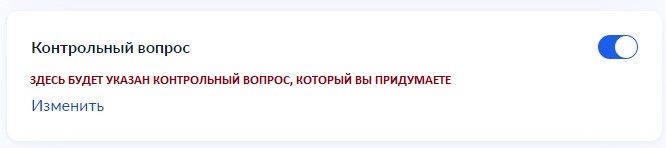 Включите двухфакторную аутентификацию – подтверждение входа 
с использованием дополнительного кода, который будет Вам отправлен 
в СМС-сообщении.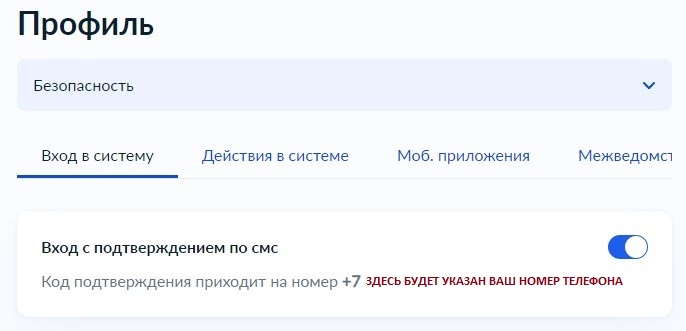 Также по желанию можно включить оповещение на электронную почту, когда при каждой авторизации на Госуслугах Вам будет приходить письмо-уведомление о входе.Кроме того, можно обратиться в свой банк и наложить запрет на оформление кредита онлайн.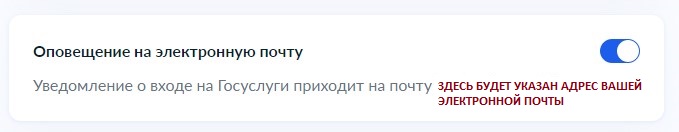 